IKB-Forschungsförderung 2023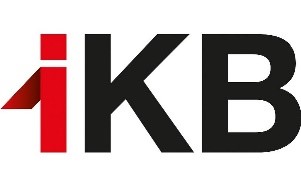 Antragsteller/in / applicantZuordnung / Assignment		UIBK			MCI			MUI	Vorname /Surname      			Name / last name      			Titel / title      Geburtsjahr / year of birth	     Institut/Department (inkl. Adresse) / department (incl. address):      	E-Mail-Adresse / e-mail       		Telefon / phone      			Letzter akademischer Abschluss (Datum des Bescheides) / Last academic degree (date of the decision):      ProjektProjekttitel / project titel:	     			geplante Laufzeit in Monaten / planned project duration in months:      	geplanter Start / scheduled starting date:      			beantragte Fördersumme / amount of funding applied for:      Bestätigung/Einverständnis des/r Antragsteller/in / confirmation/agreement by the applicantDer/die Antragsteller/in bestätigt mit seiner/ihrer Unterschrift die Richtigkeit der Angaben bzw. die Vollständigkeit der Unterlagen. Alle für die Bearbeitung notwendigen Rechte werden eingeräumt. Unvollständige Anträge können nicht berücksichtigt werden. Hinsichtlich des Datenschutzes beachten Sie bitte folgenden Link: Datenschutzinformation für Geschäftspartner*innen und Antragsteller*innen (uibk.ac.at)The applicant confirms with his/her signature that the information provided is correct and that the documents are complete. All rights necessary for processing are granted. Incomplete applications cannot be considered. With regard to data protection, please note the following link:  Datenschutzinformation für Geschäftspartner*innen und Antragsteller*innen (uibk.ac.at)Ich bin im Falle der Genehmigung der Förderung mit der Verwendung meiner persönlichen Daten für die damit verbundene Pressearbeit einverstanden. I agree/disagree to the use of my personal data for the associated press work in the event that the funding is approved.	einverstanden / agree	nicht einverstanden / disagreeInnsbruck, am / the     			Unterschrift / signature     BeilagenAntragsformular / application form (name of file: Lastanme_application)Kurzzusammenfassung des Projekts (max. eine Seite, in Deutsch) (name of file: Lastname_ summary)Projektbeschreibung / proposal (name of file: Lastname_proposal)Zeitplanung / Time plan(name of file: Lastname_timetabel)Budget- und Ressourcenplanung / Budget and rescource planning (name of file: Lastname_budget)Lebenslauf und Publikationsliste der Antragsteller/innen / CV and publicationlist of the applicants (name of file: Lastname_CV_Publ)Information für den/die Datenbankbeauftragte/n an der UIBK/ Information for the database officer at the UIBK:Titel: Titel des Projektes/Title of the projectProjekttyp: Projekte: Projekt (Forschungsförderung) Projekt §26/27: § 27 UG 2002 Projektleiter/in: der/die Antragsteller/in/ the applicantGeldgeber: Innsbrucker Kommunalbetriebe (IKB)Förderprogramm: NachwuchsförderungBeginn der Laufzeit: binnen max. 12 Monaten ab Einreichfrist/ within max. 12 months from submission deadlineEnde der Laufzeit: entsprechend dem Anfangsdatum nach max. 24 Monaten/according to the start date after max. 24 monthsBeantragte Summe: laut Antrag / according to applicationDokumente: Einzeln hochladen gemäß Ausschreibung / Documents: Upload individually according to call for proposals